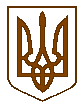 БУЧАНСЬКА     МІСЬКА      РАДАКИЇВСЬКОЇ ОБЛАСТІВ И К О Н А В Ч И  Й         К О М І Т Е ТР  І  Ш  Е  Н  Н  Я«  13_»  вересня 2016 року                                    				   № 392/5місто БучаПро затвердження кошторисної частини проектної документації  по  дефектному акту «Капітальний ремонт житлового будинку по вул. Енергетиків, 14 в  м. Буча                                                                Київської  області (ІІ черга – дворового фасаду)»Розглянувши кошторисну частину проектної документації по дефектному акту «Капітальний ремонт житлового будинку по вул. Енергетиків, 14 в м. Буча Київської області (ІІ черга – дворового фасаду)», розроблену інженером-проектувальником Шпаковою В.В., кваліфікаційний сертифікат серії АР № 011164 від 03.07.2015р., та позитивний експертний звіт від 29.07.2016 № 0741-4298-16/УЕБ, виданий ТОВ «Укрекспертиза в будівництві», з метою  забезпечення енергозбереження та теплозбереження будинків комунальної власності міста Буча, керуючись Законом України «Про місцеве самоврядування в Україні», виконавчий комітет міської радиВИРІШИВ:1.  Затвердити кошторисну частину проектної документації по дефектному акту  «Капітальний ремонт житлового будинку по вул. Енергетиків, 14 в м. Буча Київської області (ІІ черга – дворового фасаду)» з наступними показниками:2. Виконання робіт по капітальному ремонту житлового будинку по                           вул. Енергетиків, 14 в м. Буча Київської області (ІІ черга – дворового фасаду) доручити ліцензованій організації.3. Контроль за виконанням даного рішення покласти на заступника міського голови, О.П.Смолькіна. Найменування показниківОд. виміруПоказникиЗагальна кошторисна вартістьтис. грн1378,770В т.ч. будівельно-монтажні роботитис. грн1107,011інші витратитис. грн41,964Міський голова    А.П. ФедорукКеруючий справами                                                                                  Г.В. СурайПогоджено:Заступник міського голови                                                                             О.П. СмолькінЗавідувач  юридичним відділом                                                                 Т.О. Шаправський Подання: В.о. директора КП «Бучабудзамовник»А.М. Косякевич